RESULTADO – TOMADA DE PREÇONº 2023231TP33919HEAPAO Instituto de Gestão e Humanização – IGH, entidade de direito privado e sem finslucrativos, classificado como Organização Social, vem tornar público o resultado daTomada de Preços, com a finalidade de adquirir bens, insumos e serviços para o HEAPA -Hospital Estadual de Aparecida de Goiânia, com endereço à Av. Diamante, s/n - St. Condedos Arcos, Aparecida de Goiânia/GO, CEP: 74.969-210.VENCEDOROBJETOQUANT1VALORVALORTOTALUNITÁRIOMAPDATATECNOLOGIAINF E COMLTDA CNPJ:LICENCA ANUAL DE USO P/SOFTWARE AUTODESK AUTOCADFULL 2D-3D - VERSÃO DO ANOATUAL - LICENÇA ANUAL -R$ 8.682,60R$ 8.682,60606.582.784/007-0733919/2023Goiânia/GO, 30 de janeiro de 2023.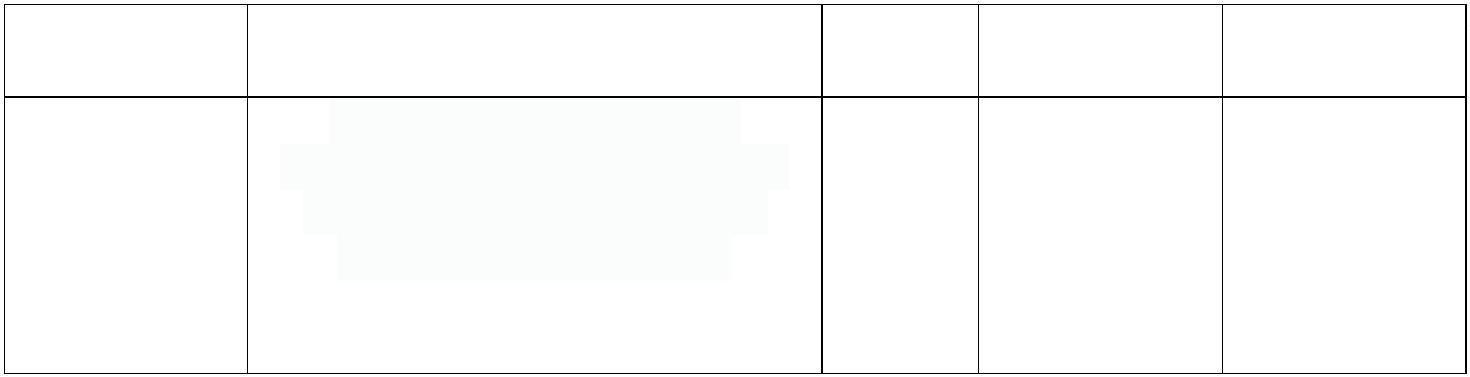 